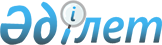 Об установлении квоты рабочих мест для трудоустройства инвалидов по городу Кокшетау на 2008 год
					
			Утративший силу
			
			
		
					Постановление акимата города Кокшетау Акмолинской области от 24 января 2008 года N А-1/102. Зарегистрировано управлением юстиции города Кокшетау Акмолинской области 18 февраля 2008 года N 1-1-78. Утратило силу - постановлением акимата города Кокшетау Акмолинской области от 23 февраля 2010 года № А-2/266       Сноска. Утратило силу - постановлением акимата города Кокшетау Акмолинской области от 23.02.2010 № А-2/266

      В соответствии с Законами Республики Казахстан от 23 января 2001 года "О местном государственном управлении в Республике Казахстан", от 23 января 2001 года "О занятости населения" (далее - Закон о занятости населения) и от 13 апреля 2005 года "О социальной защите инвалидов в Республике Казахстан" в целях оказания содействия лицам, нуждающимся в социальной защите, акимат города ПОСТАНОВЛЯЕТ: 

      1. Государственному учреждению "Отдел занятости и социальных программ города Кокшетау" установить квоту рабочих мест для инвалидов в размере трех процентов от общей численности рабочих мест. 

      2. Утвердить прилагаемый перечень организаций, создающих специальные рабочие места для трудоустройства инвалидов. 

      3. Постановление акимата города Кокшетау от 30 января 2006 года за N А-1/125 "О мерах по содействию занятости целевым группам населения города Кокшетау", зарегистрированного в Управлении юстиции города Кокшетау за N 1-1-36, опубликованного в газетах "Кокшетау" от 23 февраля 2006 года N 8, "Степной маяк" от 23 февраля 2006 года N 8, считать утратившим силу. 

      4. Настоящее постановление вступает в силу после государственной регистрации в Управлении юстиции города Кокшетау и вводится в действие с момента официального опубликования. 

      5. Настоящее постановление распространяется на правоотношения, возникшие с 1 января 2008 года. 

      6. Контроль за исполнением данного постановления возложить на заместителя акима города Жупинова Б.З.        Аким города 

   Приложение           

Утверждено           

постановлением акимата     

города Кокшетау         

от 24 января 2008 года N А-1/102                                    Перечень  

            организаций, создающих специальные рабочие места 

                         для трудоустройства инвалидов  
					© 2012. РГП на ПХВ «Институт законодательства и правовой информации Республики Казахстан» Министерства юстиции Республики Казахстан
				N 

п/п Наименование организаций Коли- 

чество 

мест 1. Государственное коммунальное предприятие на 

праве хозяйственного ведения "Тазалык" при 

акимате города Кокшетау 4 2. Государственное коммунальное предприятие на 

праве хозяйственного ведения "Аварийно- 

ремонтная служба" при акимате города Кокшетау 2 3. Государственное коммунальное предприятие на 

праве хозяйственного ведения "Кокшетау Су 

Арнасы" при акимате города Кокшетау 2 4. Товарищество с ограниченной ответственностью 

"Гормолзавод" (по согласованию) 1 5. Акционерное общество "Васильковский 

горно-обогатительный комбинат" 

(по согласованию) 1 6. Государственное учреждение "Отдел образования 

города Кокшетау" 6 7. Государственное коммунальное предприятие на 

праве хозяйственного ведения "Районная 

котельная"№N 2»при акимате города Кокшетау 3 8. Государственное казенное коммунальное 

предприятие "Акмолинская областная 

больница" при Департаменте здравоохранения по 

Акмолинской области (по согласованию) 4 9 Государственное казенное коммунальное 

предприятие "Кокшетауская городская 

больница" при Департаменте здравоохранения 

по Акмолинской области (по согласованию) 3 10. Товарищество с ограниченной ответственностью 

"НОВОПЭК" (по согласованию) 1 11. Государственное казенное коммунальное 

предприятие "Городская поликлиника" при 

Департаменте здравоохранения по Акмолинской 

области (по согласованию) 2 12. Товарищество с ограниченной ответственностью 

"Кофар"»(по согласованию) 1 13. Товарищество с ограниченной ответственностью 

"AGRIMER-ASTYK"»(по согласованию) 1 14. Товарищество с ограниченной ответственностью 

"Кокшетауский автобусный парк" 

(по согласованию) 1 15. Товарищество с ограниченной ответственностью 

"Той Дастархан" (по согласованию) 3 16. Акционерное общество "Казпочта" 

(по согласованию) 1 17. Товарищество с ограниченной ответственностью 

"НПО ЮНА"»(по согласованию) 1 18. Государственное учреждение "Областной центр 

крови" Департамента здравоохранения Акмолинской 

области (по согласованию) 2 19. Товарищество с ограниченной ответственностью 

"Береке-Кокше" (по согласованию) 1 20. Кокшетауский государственный университет имени 

Шокана Уалиханова (по согласованию) 2 21. Кокшетауский университет (по согласованию) 1 22. Товарищество с ограниченной ответственностью 

Совместное предприятие "Енисей-Кокше" 

(по согласованию) 1 23. Кокшетауский филиал республиканского 

общественного объединения "Отан" Республики 

Казахстан (по согласованию) 1 Итого   45 